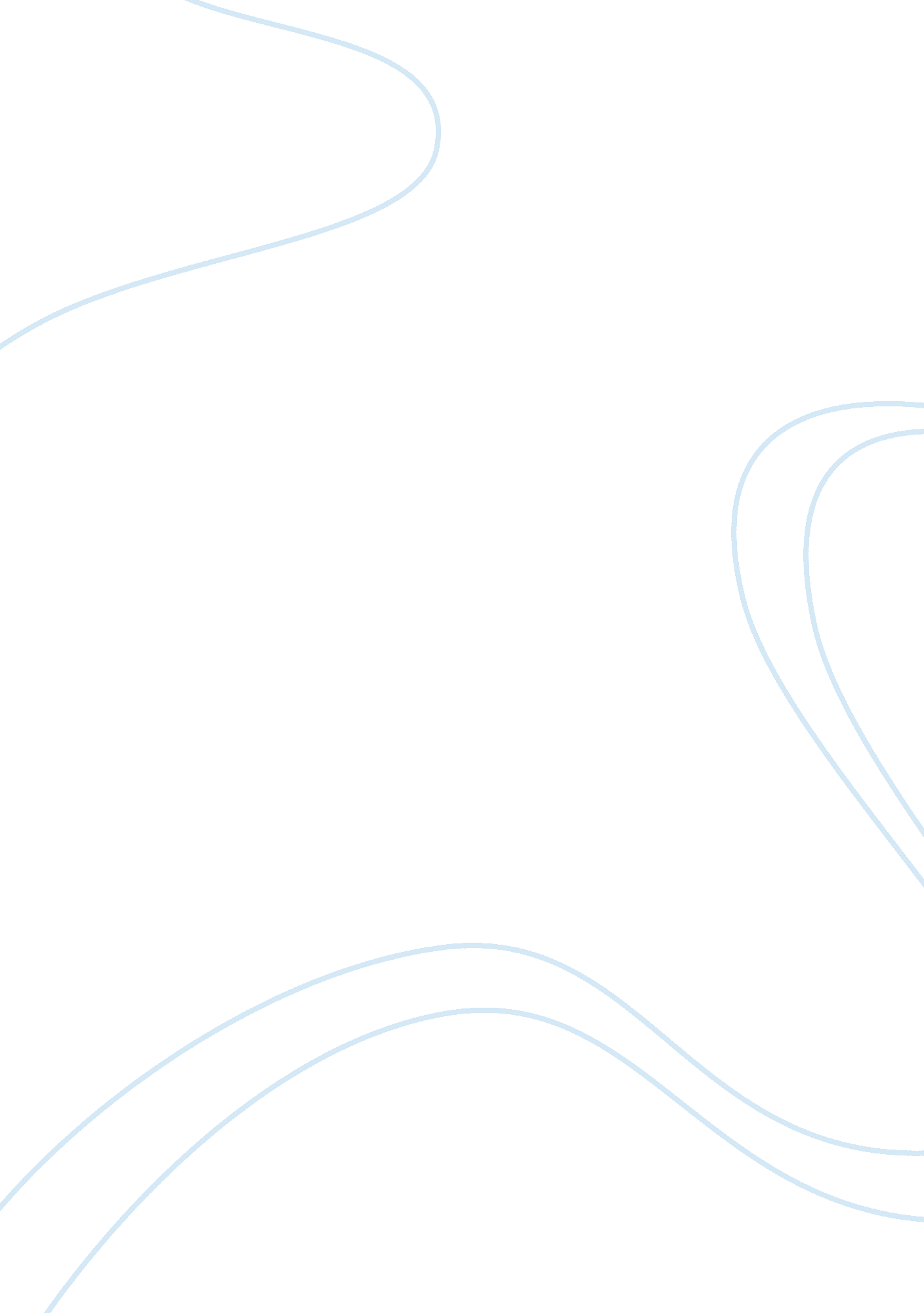 Fianal paper paragraphArt & Culture, Artists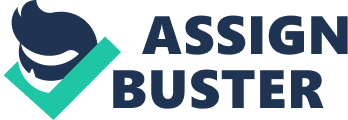 Japanese 185, spring J185 Proposed Topic: Sexual Violence against Women and Girls and its Aftermath Sexual violence against women and girls usually has long-lasting effects on the affected people. In the past, the act used to happen in hostile environment and unfavorable conditions such as war times. This research aims at examining sexual violence against women and girls and its resulting effects while relating to the Japanese war era. The film Osaka Elegy is a representation of the real picture of Japanese aspects of irresponsibility and sexual violence against women and girls during the war. This paper intends to examine the aspect of sexual violence as well as its aftermath as it is depicted in the film Osaka Elegy. The director Kenji Mizoguchi reveals how the young woman Asai tries to refuse the advances made by her boss at the pharmaceutical company. It emerges that the young woman represents the responsible Japanese women, who believes in moral actions but is failed by her own and family’s conditions, an aftermath of war. Asai’s father‘ s drinking habits, which has put the family in a deplorable financial situations represents irresponsibility. It is notable that, the irresponsibility has compelled Asai to work and sustain her brother in school. In addition, Asai has tried to settle many of her father’s debts. However, Asai’s weakness and irresponsibility is indicated when she joins prostitution, a form of sexual violence, to sustain the family needs. The effect of this is soon realized as she is finally arrested and jailed. 
Bibliography 
http://www. youtube. com/watch? v= w497OJtsYxw 
Japanese 159, spring 2013: J159 
Proposed Topic: Violence and Traumatic Stress 
Violent scenes and occurrences are associated with traumatic stress afterwards. This research aims at examining violence and how it causes traumatic stress among people living in the affected areas. It focuses on explaining how violence is directly associated with stress and the effects that this resulting stress causes to the development and well-being of a society. In the stated film, the themes reveal the mind of the producer and the director. This film reveals a strong thematic expression, which entails the aspects of trauma, violence and responsibility. This paper intends to examine the aspect of violence and its resulting traumatic effects as it is expressed in the film. In addition, the effects of violence and trauma during and after the war shall be investigated in this study as well as how the Japanese people managed to cope up with other unforeseen resultant effects. It is imperative to note that, this film represents the ordinariness of the environment after the bomb. The film reveals how the Japanese people though stressed and traumatized, focused to build their nation and the challenges that they faced while trying to do so. The film is not political and gruesome. This study intends to dig deep into the cultural and social background of the Japanese people in considerations to the war, violence, traumatic stress and how the awareness of these aid in fostering unity and harmony especially during and after a crisis. Individually, the research will be able to help one understand the stress that comes with violence and how to cope up with it. This will help avoid fallacy, misjudgments and making of avoidable mistakes in related cases. 
Bibliography 
http://www. youtube. com/watch? v= XWzbTQTkVnc 